Publicado en Madrid el 19/10/2020 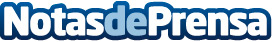 El número de empresas que ofrecen teletrabajo se ha multiplicado x8 en solo 10 mesesA principios de año apenas un 5% de las compañías ofrecía la opción a sus empleados de trabajar desde casa en nuestro país, frente a cerca de un 40% que lo hace ahora, a raíz de la aprobación de la nueva ley del teletrabajo el pasado 23 de septiembreDatos de contacto:Redacción648183184Nota de prensa publicada en: https://www.notasdeprensa.es/el-numero-de-empresas-que-ofrecen-teletrabajo Categorias: Nacional Logística E-Commerce Recursos humanos Dispositivos móviles Hogar http://www.notasdeprensa.es